СУЧЕВЕНСЬКА СІЛЬСЬКА РАДАПЕТРИЧАНСЬКА ПОЧАТКОВА ШКОЛА З ДОШКІЛЬНИМ ПІДРОЗДІЛОМ СУЧЕВЕНСЬКОЇ СІЛЬСЬКОЇ РАДИ(ПЕТРИЧАНСЬКА ПШ)НАКАЗ04.01.2022                                     с. Петричанка                                                № 2Про внесення змін до наказів закладу освіти від 01.09.2021 № 113 та від 20.09.2021 № 121 про роботу команд психолого-педагогічного супроводу дітей з ООП      Відповідно до Закону України «Про освіту» (ст.20), наказу Міністерства освіти і науки України від 08.06.2018 р. № 609 «Про затвердження Примірного положення про команду психолого-педагогічного супроводу дитини з особливими освітніми потребами в закладі загальної середньої та дошкільної освіти», постанов Кабінету Міністрів України від 21 липня 2021 року № 765 «Про внесення змін до деяких постанов Кабінету Міністрів України щодо організації навчання осіб з особливими освітніми потребами», від 28 липня 2021 року № 769 «Про внесення змін до постанови Кабінету Міністрів України від 10 квітня 2019 року № 530», від 15 вересня 2021 року № 957 «Про затвердження порядку організації інклюзивного навчання у закладах загальної середньої  освіти, листів Міністерства освіти і науки України від 09.12.2021 № 1/21614-21 «Про визначення рівня підтримки у зв’язку з прийняттям постанови Кабінету Міністрів України від 15.09.2021 № 957», від 30.12.2021 № 1/23180-21 «Про визначення рівня підтримки у дітей з особливими освітніми потребами, які здобувають дошкільну освіту в інклюзивних групах», листа Департаменту освіти і науки Чернівецької обласної державної адміністрації від 05.01.2022 № 01-34/38 «Про визначення рівня підтримки у закладах освіти», з метою створення належних умов для навчання дітей з особливими освітніми потребами з урахуванням їхніх індивідуальних потреб та можливостей, забезпечення психолого-педагогічного супроводу дітей з особливими освітніми потребами в початковій школі та дошкільних групах з інклюзивним навчанням, визначення рівнів підтримки дітей з ООПНАКАЗУЮ: 1. Внести до наказу від 01.09.2021 № 113 «Про створення та організацію роботи команд психолого-педагогічного супроводу дітей з особливими освітніми потребами в Петричанському НВК» (далі – наказ) такі зміни:  1) Перший пункт наказу викласти у такій редакції:«Створити команду психолого-педагогічного супроводу дитини з особливими освітніми потребами для учня 1-го класу Воробця Нікіти, який здобуває освіту в умовах інклюзивного навчання, у складі:   -  Катренюк Марія Петрівна – директор закладу освіти;   - Шелепюк Світлана Михайлівна – вчитель початкових класів, керівник методичного об’єднання вчителів;   - Чоботар Лілія Василівна – асистент вчителя у 1-му класі з інклюзивним навчанням;   -  Фратовчан Марія Василівна – практичний психолог, соціальний педагог;   -  Сакалюк Інна Андріївна – вчитель англійської мови;   -  Іонець Марія Мірчівна – вчитель музичного мистецтва;   -  Шелепюк Надія Миколаївна – сестра медична;   - Палько Світлана Миколаївна – практичний психолог КУ «Глибоцький інклюзивно-ресурсний центр»;   - Білійчук Діана Василівна – вчитель-реабілітолог КУ «Глибоцький інклюзивно-ресурсний центр»;   - Воробець Світлана Федорівна, мати учня 1-го класу Воробця Н.   2) Другий пункт наказу викласти у такій редакції:«Створити команду психолого-педагогічного супроводу дитини з особливими освітніми потребами для вихованки дошкільної групи «Квіточка» Гасанової Вероніки, яка здобуває освіту в умовах інклюзивного навчання, у складі:    - Катренюк Марія Петрівна – директор закладу освіти;    -Козачук Юлія Миколаївна – вихователь, керівник творчої групи вихователів;    - Кузик Ірина Іванівна – вихователь;    - Богданюк Штефанія Василівна – асистент вихователя;    - Фратовчан Марія Василівна – практичний психолог, соціальний педагог;    - Іонець Марія Мірчівна – музичний керівник;    - Букатар Андрій Юрійович – інструктор з фізичної культури;    -  Шелепюк Надія Миколаївна – сестра медична;    - Палько Світлана Миколаївна – практичний психолог КУ «Глибоцький інклюзивно-ресурсний центр»;    - Білійчук Діана Василівна – вчитель-реабілітолог КУ «Глибоцький інклюзивно-ресурсний центр»;    - Гасанова Ганна Володимирівна, мати вихованки Гасанової В.»   3) Підпункт 8.6. пункту 8 наказу викласти у такій редакції:«Розподілити основні функції між учасниками Команди супроводу таким чином:Шелепюк Н.М., сестра медична:інформування учасників Команди супроводу про стан здоров’я дитини та її психофізичні особливості;за необхідністю, здійснює збір додаткової інформації від батьків, закладу охорони здоров’я щодо стану здоров’я дитини.»2. Внести до наказу від 20.09.2021 № 121 «Про створення та організацію роботи команди психолого-педагогічного супроводу дітей з особливими освітніми потребами в Петричанському НВК» (далі – наказ) такі зміни:     1) Перший пункт наказу викласти у такій редакції:«Створити команду психолого-педагогічного супроводу дитини з особливими освітніми потребами для вихованця дошкільної групи «Білочка» Українця Юліана, який здобуває освіту в умовах інклюзивного навчання, у складі:    - Катренюк Марія Петрівна – директор закладу освіти;    - Мельничук Анна Дмитрівна – вихователь;    - Шайна Аліна Петрівна – вихователь;    - Фратовчан Марія Василівна – практичний психолог;    - Іонець Марія Мірчівна – музичний керівник;    - Букатар Андрій Юрійович – інструктор з фізичної культури;    -  Шелепюк Надія Миколаївна – сестра медична;    - Палько Світлана Миколаївна – практичний психолог КУ «Глибоцький інклюзивно-ресурсний центр»;     - Білійчук Діана Василівна – вчитель-реабілітолог КУ «Глибоцький інклюзивно-ресурсний центр»;    - Українець Іванна Романівна, мати вихованця Українця Ю.»   2) Підпункт 7.5. пункту 7 наказу викласти у такій редакції:«Розподілити основні функції між учасниками Команди супроводу таким чином:Шелепюк Н.М., сестра медична:інформування учасників Команди супроводу про стан здоров’я дитини та її психофізичні особливості;за необхідністю, здійснює збір додаткової інформації від батьків, закладу охорони здоров’я щодо стану здоров’я дитини.»3. Розмістити даний наказ на веб сайті закладу освіти у розділі «Інклюзивна освіта», на сторінці «Накази».Відп. Фратовчан М.В., відповідальна за ведення сайту , термін: до 06.01.20224. Контроль за виконанням даного наказу залишаю за собою.    Директор                                                                                     Марія КАТРЕНЮКЗ наказом ознайомлені: ________ Марія ФРАТОВЧАН _________ Світлана ШЕЛЕПЮК     ________ Лілія ЧОБОТАР   ________ Інна САКАЛЮК    ________ Марія ІОНЕЦЬ     ________ Андрій БУКАТАР    _________ Штефанія БОГДАНЮК    ________ Юлія КОЗАЧУК       ________ Ірина КУЗИК_________ Анна МЕЛЬНИЧУК     ________ Аліна ШАЙНА_______ Надія ШЕЛЕПЮК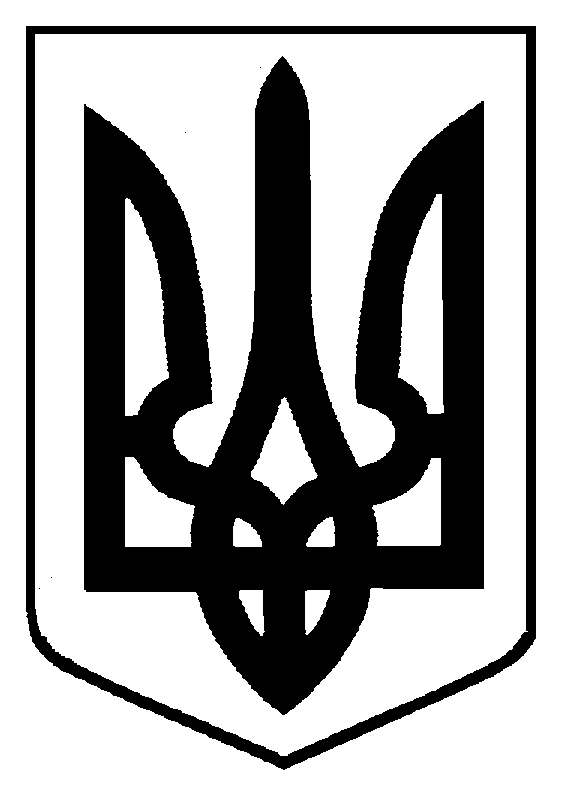 